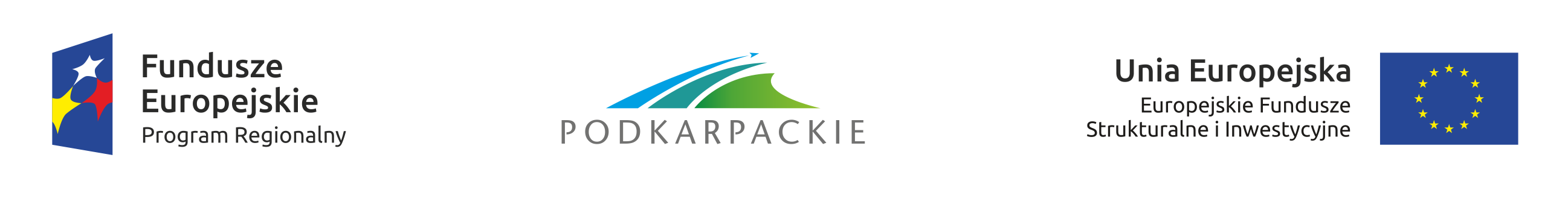 BZP-I.271.82.2015                                                                                       Tarnobrzeg, 17.11.2015r. Do wszystkich WykonawcówMODYFIKACJA SIWZDotyczy postępowania przetargowego pn.: Opracowanie dokumentacji projektowo-kosztorysowej dla zadania inwestycyjnego pn. „Poprawa warunków edukacji ogólnokształcącej poprzez przebudowę obiektów dydaktycznych Gimnazjum nr 1 i 2 miasta Tarnobrzega”, w ramach Regionalnego Programu Operacyjnego Województwa Podkarpackiego  na lata 2014 – 2020 – oś priorytetowa VI – Spójność przestrzenna i społeczna, działanie 6.4 Infrastruktura edukacyjna, Poddziałanie 6.4.3 Szkolnictwo ogólne.Zgodnie z art. 38 ust. 4ustawy Prawo zamówień publicznych(t.j. Dz. U. z 2013 r., poz. 907 z późn. zm.) Gmina Tarnobrzeg, ul. Kościuszki 32, 39-400 Tarnobrzeg dokonuje modyfikacji SIWZ w następujący sposób:Termin składania ofert zostaje przesunięty na dzień 25.11.2015r., godz. 10:00. Otwarcie ofert odbędzie się 25.11.2015r., godz. 11:20.